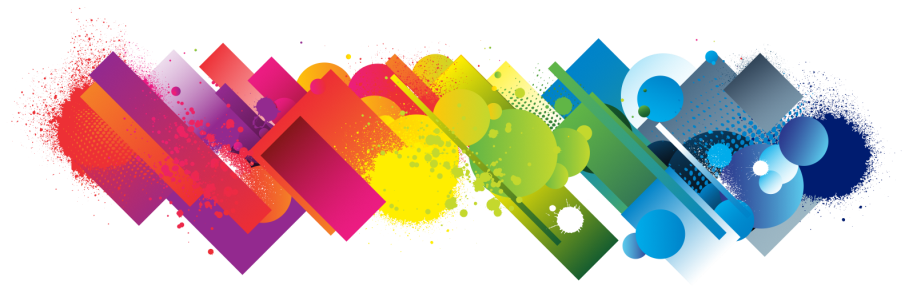 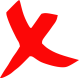 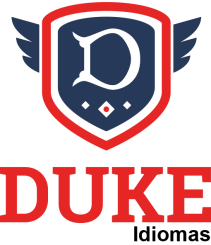 COMMON MISTAKESAUXILIARIESVERBSVERB TENSESPREPOSITIONS PLURALThe facebookI went to the RJThe peopleThe most richestPeople attend the colleges or universityThe Smartphones can help peopleYou plus the taxesMissing 2 years (faltando)To go to New YorK is very tiredYou nothing more best to do?They live far each otherI and my parents are very good friendsShe appearance are very oldShe`s favorite day is MondayI remembered she yesterdayThe most of peopleI drank very beerHow distant did you run?How long time is the movie?It was good met my friendsI`m going cooking barbecueDo you know make japanese food?When does he married?She don`t have timeWhen we borned?She born thereThey born with that?Were spended with booksI would like understandWe will very rich soonI finished with my ex-girlfriend Can you listen me?I pretend to go thereI will pass some days in ItalyPass the week in BHI didn`t look she thereI was talking this with my momDoulgas said meI always tried to said to himI will lost timeDid you saw Dr. strange?He will to SPWhen I will retireI will can’t  voteI didn’t did this yetI will to CaliforniaYou saw it? (present perfect)I did do the exercise yet (present perfect)I didn’t go there (present perfect)I will don`t have classThe things that became you fatOn PampulhaIn SundayAt the morningDamaged for trucksI told with my wifeI went in Lagoa SantaI needed restIn the last FridayWe will talk herThey want spend time with youEverybody haveWomansMost of peoples believeAll the peoples you need for the operation.I have many informations. We teach volleyball for the childrens.MansCitys